ZAPYTANIE OFERTOWENarodowe Centrum Badań i Rozwoju, zwane dalej „Zamawiającym”, z siedzibą w Warszawie (00-695) przy ul. Nowogrodzkiej 47a (NIP: 701-007-37-77, REGON: 141032404) zaprasza do składania ofert w postępowaniu o udzielenie zamówienia publicznego prowadzonym bez stosowania przepisów ustawy z dnia 11 września 2019 roku - Prawo zamówień publicznych. Niniejsze postępowanie prowadzone jest w sposób przejrzysty, obiektywny i niedyskryminacyjny.Tytuł zamówieniaKompleksowe przygotowanie i wyposażenie stoiska Narodowego Centrum Badań i Rozwoju, na potrzeby 25. Pikniku Naukowego, organizowanego przez Polskie Radio i Centrum Nauki Kopernik w dniu 21 maja 2022 r.Termin, miejsce oraz sposób składania ofertOfertę należy złożyć w nieprzekraczalnym terminie do końca dnia 19.04.2022 r. poprzez jej przesłanie drogą elektroniczną na adres katarzyna.szymczak@ncbr.gov.pl Osoba do kontaktu w sprawie zapytaniaKatarzyna Szymczak – starszy specjalista wsparciakatarzyna.szymczak@ncbr.gov.pl Skrócony opis przedmiotu zamówienia oraz termin realizacji umowyPrzedmiotem zamówienia jest kompleksowe przygotowanie i wyposażenie stoiska Narodowego Centrum Badań i Rozwoju, na potrzeby 25. Pikniku Naukowego, organizowanego przez Polskie Radio i Centrum Nauki Kopernik w dniu 21 maja 2022 r. przy ul. Wybrzeże Kościuszkowskie 20,w Warszawie (Centrum Nauki Kopernik - patio), w tym w szczególności: montaż, demontaż, transport elementów stoiska, dostawa materiałów promocyjnych Zamawiającego na miejsce wydarzenia, obsługę stoiska.   W ramach transportu uwzględnić należy dostawę elementów stoiska i materiałów promocyjnych na miejsce wydarzenia oraz zwrot ich nadwyżki i elementów możliwych do dalszego wykorzystania do siedziby Zamawiającego, przy ul. Nowogrodzkiej 47a w Warszawie, w terminie 7 dni roboczych od zakończenia Pikniku.Miejsce realizacji zamówieniaWarszawaCel zamówieniaCelem przedsięwzięcia jest zwiększenie rozpoznawalności Narodowego Centrum Badań i Rozwoju, zaprezentowanie innowacyjności projektów finansowanych ze środków Unii Europejskiej w ramach programu operacyjnego Wiedza Edukacja Rozwój i ze środków NCBR oraz samego NCBR, przez współpracę z wybranymi beneficjentami, organizację konkursów i atrakcji oraz dystrybucję drobnych materiałów promocyjnych.Przedmiot zamówieniaZ uwagi na fakt, że stoisko Narodowego Centrum Badań i Rozwoju znajduje się w strefie „Przyszłość”, a tegoroczne hasło brzmi „Woda”, zależy nam na przygotowaniu wyróżniającego się na tle innych, innowacyjnego, przyciągającego uwagę zwiedzających stoiska, jednocześnie ściśle związanego z tematyką wydarzenia, w przyjętym przez Zamawiającego kontekście – Wpływ wody na nasze życie. W związku z powyższym do zadań Wykonawcy należało będzie: przygotowanie projektu i wykonanie stoiska NCBR na potrzeby 25. Pikniku Naukowego, przy uwzględnieniu:tematyki tegorocznego hasła piknikowego – „Woda” oraz profilu działalności NCBR, innowacyjności, badań, rozwoju, nowości i postępu technicznego; plenerowego i masowego charakteru wydarzenia, czasu wystawowego (od godz. 11.00 do 20.00), miejsca, grupy odbiorców, ze szczególnym nastawieniem na dzieci i młodzież;dostępności elementów konstrukcyjnych i standardowego wyposażenia oferowanego przez organizatora (namiot brezentowe w kolorze białym, o aluminiowej konstrukcji z podłogą i wymiarach ok.: szerokość 6m – głębokość 3m – wysokość 2,45m; gniazda elektryczne, 25 kW pobór mocy; 1 stolik o wymiarach 1x2 m;  krzesła; dostęp do Internetu). Powyższe wyposażenie zostało przyznane Zamawiającemu, jednak nie musi zostać wykorzystane;przedstawienie propozycji 3 haseł promocyjnych, pod którymi NCBR może wystąpić na Pikniku (ostateczny wybór hasła pozostaje po stronie Zamawiającego, Zamawiający dopuszcza możliwość jego modyfikacji lub zmiany); na stoisku należy uwzględnić aktywności 2 podmiotów (1 Beneficjent oraz NCBR). Dla każdego z nich należy wydzielić miejsce tak, aby zachować bezpieczną odległość zgodnie z wytycznymi zapobiegania rozprzestrzenianiu się wirusa COVID;aranżując wyposażenie stoiska np. projektując wysokość mebli do przeprowadzenia pokazów/ekspozycji, Wykonawca powinien uwzględnić niski wzrost młodszych uczestników Pikniku oraz przystosowanie do osób poruszających się na wózku inwalidzkim;zapewnienie wyposażenia oraz odpowiednie rozplanowanie przestrzeni wewnątrz namiotu, tak by możliwa była swobodna, ciekawa i bezpieczna prezentacja projektów realizowanych przez beneficjentów NCBR;zapewnienie na stoisku płynów do dezynfekcji dla uczestników, dezynfekcji blatów, po każdym pokazie;pilnowanie na bieżąco, aby na stoisku przestrzegane były zasady DDM i reagowanie w niezbędnych przypadkach, poprzez proponowanie odwiedzającym maseczek oraz płynów do dezynfekcji rąk. Wykonawca, w trakcie wydarzenia, zobowiązany jest do dezynfekowania powierzchni (stolików, blatów itp.) z uwzględnieniem aktualnych wymogów sanitarnych obowiązujących na terenie Rzeczypospolitej Polskiej.odbiór z siedziby Zamawiającego materiałów promocyjnych (w ilości maksymalnie 2 palet) w dzień poprzedzający Piknik oraz dostarczenie materiałów na stoisko w dniu Pikniku. Następnie po jego zakończeniu dostarczenie do siedziby Zamawiającego wszystkich niewykorzystanych materiałów promocyjnych (do 10 dni roboczych od daty zakończenia wydarzenia) . Na stoisku będą znajdowały się aktywności 2 podmiotów (1 Beneficjent oraz aktywności NCBR):Prezentacja projektu Beneficjenta NCBR „Akademia czystego morza”: Opis pokazu: Trzy bloki tematyczne aktywności:Zaprezentowanie terenowych testów chemicznych pozwalających na wykrycie substancji wskazujących na obecność zanieczyszczeń wody – „Badamy wodę”. Prezentacja umożliwia wykonanie prostych efektownych doświadczeń chemicznych (również przez zainteresowanych uczestników) bez zaplecza laboratorium. Dotyczą one m.in. oznaczenia w wodach powierzchniowych (zbadanie wody np. z Wisły oraz morskiej) obecności związków biogenicznych wywołujących zjawisko eutrofizacji (nadmiernego przyrostu glonów i „zakwitu” wód). Zestaw terenowy mieści się na ławce, prezentacji towarzyszy plakat wyjaśniający zjawisko eutrofizacji.Podczas prezentacji „Przeciwdziałanie uwolnienia ładunku do morza” osoby zainteresowane mogą zapoznać się z technikami minimalizowania skutków przedostania się ładunku (przewożonego ładunku chemicznego lub rozlewu ropy) do środowiska w wyniku wypadku, któremu uległ statek. Będą mogli wcielić się w kierownika akcji ratowniczej, proponować metody reagowania na wypadek obecności substancji chemicznych w ekosystemie w celu zapobiegania i minimalizowania skutków zanieczyszczenia morza oraz ochrony ludzi. Praca z małymi grupami dyskusyjnymi. Kolejnym z tematów prezentowanych na pikniku byłoby "Zanieczyszczenie środowiska morskiego odpadami z tworzyw sztucznych", w którym omówione zostaną źródła powstawania i rodzaje zanieczyszczeń wywołanych przez plastiki oraz ich wpływ na florę i faunę morską. Zaprezentowane zostaną przykłady tworzyw sztucznych poddane degradacyjnemu działaniu wody morskiej. Zagadnienia zostaną przedstawione m.in. na plakatach edukacyjnych, w formie prezentacji na laptopie oraz zdjęć makro- i mikroskopowych próbek przed i po degradacji w wodzie morskiej. Przewidziane są również quizy dla dzieci i młodzieży.Zaangażowanie zwiedzających: Zwiedzający będą mieli możliwość zapoznania się z trzema blokami tematycznymi. Bloki tematyczne zostaną podzielone na ok. 15 minutowe, powtarzające się pokazy. Każdy pokaz będzie prowadzony przez 2 osoby – przedstawicieli Beneficjenta. Zajęcia mają na celu rozbudzenie ciekawości poznawczej, rozwinięcie zainteresowań, zachęcenie do twórczego myślenia, oraz wpłyną na wzrost świadomości ekologicznej. Zwiedzający dowiedzą się między innymi jak zapobiegać zjawisku eutrofizacji wód, którego skutkiem jest wymieranie ryb oraz jakie są metody reagowania na wypadek obecności substancji chemicznych w ekosystemie w celu zapobiegania i minimalizowania skutków zanieczyszczenia morza oraz ochrony ludzi. Młodzież zapozna się ze środowiskiem akademickim, metodą eksperymentu naukowego i nowoczesnymi technologiami nauczania.Z uwagi na kwestie pandemiczne podczas pokazu obowiązywać będzie zasada DDM: dystans, dezynfekcja, maseczka.Odwiedzający będą zobowiązani do dezynfekcji rąk, zakrywania ust i nosa maseczką oraz zachowania dystansu. Na stoisku zostaną zapewnione płyny do dezynfekcji rąk i maseczki, dla osób, które z jakiś względów nie będą ich posiadały. Po każdym pokazie dezynfekcji podlegać będzie blat oraz akcesoria wykorzystane w pokazie. Wymagania sprzętowe dotyczące prezentacji projektu Beneficjenta do zapewnienia przez Wykonawcę:Listwa zasilająca z co najmniej z dwoma gniazdami.Lada o wymiarach ok. wysokość 100 cm, szerokość: 110 cm, głębokość 50 cm. Na ladzie zostaną wystawione materiały do przeprowadzenia warsztatów przez Beneficjenta.Dwa krzesła typu hoker.Tablica magnetyczna (wraz z magnesami) na stojaku do przyczepienia różnych wydruków. Tablica o wymiarach min. 120x90 cm.Po stronie Beneficjenta jest merytoryczne przygotowanie warsztatów/pokazów oraz dostarczenie akcesoriów niezbędnych do jego prezentacji.Aktywność NCBR do zapewnienia przez Wykonawcę:Gra edukacyjna dla dzieci:Tytuł: „Woda wokół nas” Opis pokazu: Interaktywna gra edukacyjna dla dzieci i młodzieży (10-15 lat) typu quiz. Gra polega na wybraniu prawidłowych odpowiedzi na 10 pytań związanych z wodą np. do czego można wykorzystać deszczówkę? ile % masy ludzkiego ciała stanowi woda? który ludzki organ ma największą zawartość wody? ile dni człowiek może przeżyć bez wody? co się dzieje z objętością wody gdy staje się lodem? czy na kuli ziemskiej jest więcej wody czy lądów? kiedy obchodzimy Światowy Dzień Wody? ile czasu rozkładają się rzeczy, które wyrzucamy do morza podczas wakacji np. rurki do picia, piłki/ koła dmuchane itp. Pytania wraz z odpowiedziami do wyboru (oraz rysunkami) będą pojawiały się na ekranie. Każdorazowo zestaw pytań będzie losowo wybierany spośród 20 wcześniej ustalonych. Dla młodszych dzieci interaktywną podłogę z efektem wody i pływających rybek. Czas trwania quizu: nie więcej niż 10 min (w cyklu powtarzającym się)Zaangażowanie zwiedzających: Gra edukacyjna - zadaniem zwiedzających będzie ustne wybieranie prawidłowych odpowiedzi, które zostaną zapisane przez animatora quizu. Za 7 prawidłowych odpowiedzi uczestnik otrzyma nagrodę. Podłoga interaktywna - po wejściu na podłogę zwiedzający będą mieli wrażenie poruszania się wody oraz odpływania rybek.Do zadań Wykonawcy będzie należało: napisanie odpowiedniego programu komputerowego umożliwiającego prostą obsługę zabawy/quizu, jego instalacja na ekranie;opracowanie pytań do quizu oraz opracowanie graficzne gry. Wykonawca przekazanie pytania i projekty graficzne do akceptacji Zamawiającego oraz uwzględnieni zgłoszone przez niego uwagi;Zapewnienie min. 2 animatorów strefy NCBR;Stały nadzór techniczny;Zapewnienie ekranu wraz z niezbędnym osprzętem np. stojak, kable itp. Zamawiający dopuszcza możliwość zastosowania ekranu w postaci ekranu plazmowego ustawionego poziomo na statywie lub wbudowanego w konstrukcję stoiska, o rozmiarze ok. 42’’. Projektując wysokość umieszczenia ekranów, Wykonawca powinien uwzględnić niski wzrost młodszych uczestników Pikniku oraz przystosowanie do osób poruszających się na wózku inwalidzkim.Wykonawca projektując stoisko uwzględni również poniższe elementy w części NCBR:podłogę interaktywną, wkomponowaną w część stoiska, gdzie będą atrakcje NCBR. Po wejściu na podłogę zwiedzający (dzieci) będą mieli wrażenie poruszania się wody oraz odpływania rybek. ściankę wodną bąbelkową – wkomponowaną w projekt części stoiska NCBR. Rozmiary ścianki dostosowane do rozmiaru stoiska. Zamawiający dopuszcza możliwość ustawienie ścianki bąbelkowej na jednej z bocznych ścian namiotu. Zdjęcie poglądowe z Internetu: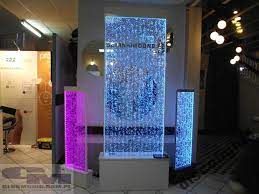 Źródło: InternetPrzy aranżacji powyższych aktywności Wykonawca powinien uwzględnić warunki pogodowe – świecące słońce nie powinno utrudniać oglądania obrazu wyświetlanego na ekranach.UWAGA!Zamawiający posiada składaną, aluminiową rampę/podjazd dla wózków inwalidzkich, o długości (po rozłożeniu) ok. 2m oraz szerokości ok. 70cm. Do zadań Wykonawcy będzie należało przetransportowanie rampy na miejsce Wydarzenia i rozłożenia jej w razie potrzeby.Projektując stoisko Wykonawca uwzględni również:Wydzielenie części zaplecza z półkami (do min. 2 m2);zapewnienie dodatkowego wyposażenia stoiska: pojemniki pozwalające na łatwą dystrybucję drobnych gadżetów – nagród w quizie;kosze na śmieci w ilości zapewniającej czystość na stoisku i w jego otoczeniu, sukcesywnie opróżniane przez cały czas trwania wydarzenia;płyny do dezynfekcji, rękawiczki jednorazowe, inne rozwiązania proponowane przez Wykonawcę;oznakowanie stoiska hasłem, pod którym wystąpi Zamawiający, metoda znakowania dowolna, odpowiednio dobrana do podłoża, gwarantująca jednak jego trwałość;oznakowanie stoiska logo Programu Operacyjnego Wiedza Edukacja Rozwój, , Rzeczypospolitej Polskiej, NCBR, Unii Europejskiej zgodnie z Księgą Identyfikacji Wizualnej (do pobrania ze strony: http://www.funduszeeuropejskie.gov.pl/strony/o-funduszach/promocja/zasady-promocji-i-oznakowania-projektow-1/zasady-promocji-i-oznakowania-projektow-wersja-aktualna-od-1-stycznia-2018-roku/) oraz logotypem Narodowego Centrum Badań i Rozwoju (do pobrania ze strony: https://www.ncbr.gov.pl/index.php?id=17951&L=0%25252523a6_u1%2525252). Metoda znakowania dowolna, odpowiednio dobrana do podłoża, gwarantująca jednak jego trwałość; zapewnienie czystości na stoisku przez cały czas trwania wydarzenia; zapewnienie minimum czterech osób od Wykonawcy (w tym dwóch animatorów do strefy NCBR, jedna osoba do obsługi technicznej, jedna osoba koordynująca) do stałego wsparcia Zamawiającego przy obsłudze stoiska;Montaż i demontaż – terminy i godziny do potwierdzenia przez Zamawiającego. Wstępnie montaż w dniu 20.05 od godz. 16:00 do 22:00, 21.05 od godz. 6:30-9:45; demontaż w dniu 21.05 w godz. 20:45-02:00. Ostateczne godziny jeszcze do potwierdzenia.Zapoznanie się i zastosowanie do Regulaminu oraz Warunków formalnego uczestnictwa w 25. Pikniku Naukowym Polskiego Radia S.A. i Centrum Nauki Kopernik Warszawa, 21 maja 2022 roku, dostępnych na stronie www.pikniknaukowy.pl;  Zapewnienie ubezpieczenia od odpowiedzialności cywilnej (OC) dla Uczestników, w tym odpowiedzialności wobec Organizatorów jak i osób trzecich, uczestniczących w Pikniku Naukowym za wszelkie szkody i zdarzenia powstałe w czasie wykonywania wszystkich zobowiązań w ramach realizowanego zamówienia wywołane działaniami lub zaniechaniami Uczestnika lub osób trzecich, którymi Uczestnik się posługiwał przy przeprowadzaniu Pokazów na Stanowiskach, Scenie lub terenie, gdzie Piknik Naukowy będzie organizowany. Minimalna kwota ubezpieczenia OC to 250 000,00 zł.Kod CPV79956000-0 – Usługi w zakresie organizacji targów i wystaw79822500-7 – Usługi projektów graficznych39294100-0 – Artykuły informacyjne i promocyjne 60000000-0 – Usługi transportowe (z wyłączeniem transportu odpadów)Dodatkowe przedmioty zamówienia9.1 Prawo opcji - asortyment materiałów promocyjnychKREDKIIlość: min. 100 szt., maks. 400 szt. Opis: Zestaw sześciu drewnianych kredek reklamowych w kartonowej tubie. Kredki występują we wszystkich podstawowych kolorach, a do zestawu dołączona jest także temperówka. Nadruk logotypów: znakowanie na opakowaniu: pełny kolor 4+0 (nadruk w jednym lub dwóch miejscach). Wytyczne dotyczące logotypów znajdują się w pkt. 9.2.Sposób znakowania: tampodrukZdjęcie poglądowe z Internetu*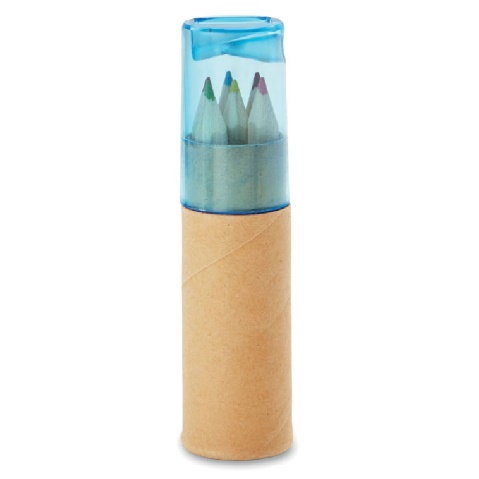 Źródło: InternetBIDONY Ilość: min. 100 szt., maks. 400 szt.Opis: Przezroczysta butelka sportowa wykonana z plastiku, dzięki czemu jest lekka, trwała i odporna na uderzenia. Butelka jest jednościenna i mieści 650 ml płynu. Zakręcana pokrywa zapewniająca łatwe otwieranie i zmykanie.Nadruk logotypów: znakowanie na artykule: pełny kolor 4+0. Wytyczne dotyczące logotypów znajdują się w pkt. 9.2.Sposób znakowania: tampodrukZdjęcie poglądowe z Internetu*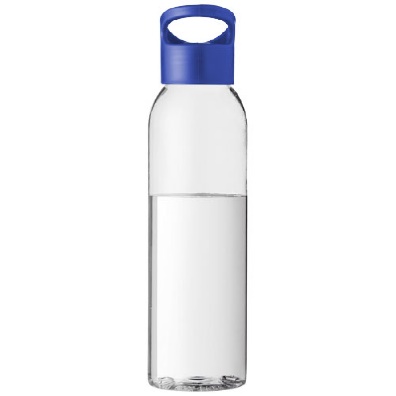 Źródło: InternetWOREK ZE SZNURKIEM z nadrukiem (motyw rysunku nawiązujący do tematu przewodniego pikniku) Ilość: min. 100 szt., maks. 400 szt.Kolor: BiałyWymiary: ok. 25 x 30 cm Opis: Worek ze sznurkiem do kolorowania, w komplecie z flamastrami. Nadruk logotypów: znakowanie na artykule: pełny kolor 4+0. Wytyczne dotyczące logotypów znajdują się w pkt. 9.2.Sposób znakowania: termotransfer lub inny trwały i estetyczny sposób znakowaniaZdjęcie poglądowe z Internetu*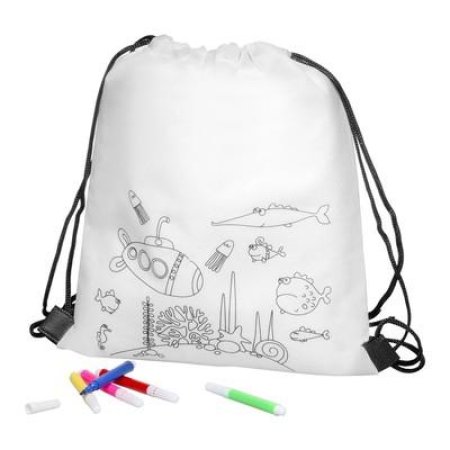 Źródło: InternetSŁOMKI PAPIEROWEIlość: min. 100 szt., maks. 400 szt.Kolor: beżowy i/lub wielokolorowyWymiary: ok. 3 x 1 x 19,5 cm Materiał: papierOpis: zestaw 10 sztuk słomek papierowych, zapakowanych w pudełko kraftNadruk logotypów: znakowanie na opakowaniu: pełny kolor 4+0. Wytyczne dotyczące logotypów znajdują się w pkt. 9.2.Sposób znakowania: tampodrukZdjęcie poglądowe z Internetu*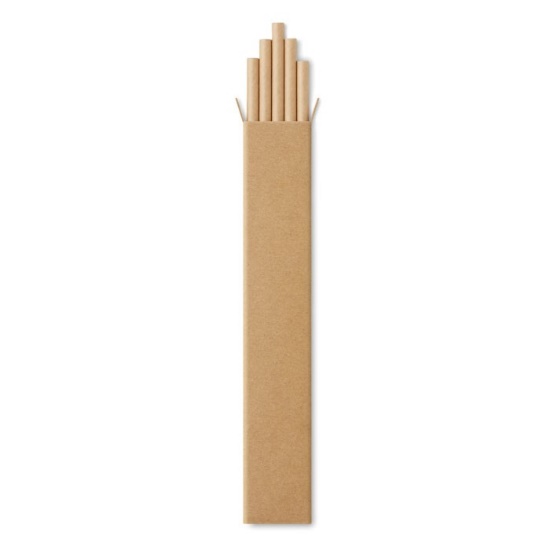 Źródło: Internet* Przykładowy wzór artykułu ma za zadanie pokazanie typu przedmiotu, który zawiera opisane elementy. Zamawiający dopuszcza do zamówienia przedmioty, które nie muszą być identyczne z pokazanymi przykładami, a spełniają wszelkie wymogi opisu przedmiotu zamówienia. W ramach realizacji zamówienia Wykonawca przygotuje do akceptacji Zamawiającego projekty graficzne znakowania na materiałach promocyjnych.Zamawiający w terminie jednego dnia od podpisania umowy z wybranym Wykonawcą potwierdzi wybór materiałów promocyjnych wskazanych w prawie opcji. Wykonawca wyprodukuje i dostarczy na stoisko materiały promocyjne z logotypami Zamawiającego:A Nadruki – Fundusze Europejskie Wiedza Edukacja Rozwój - belka 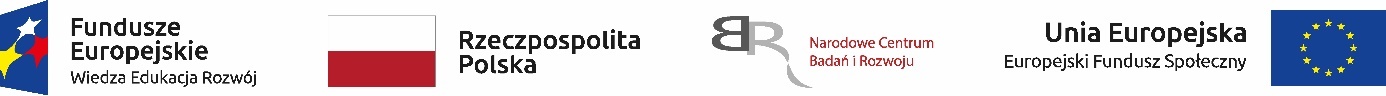 lub B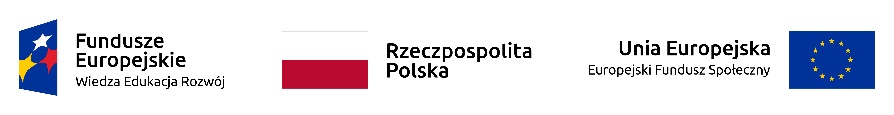 lub C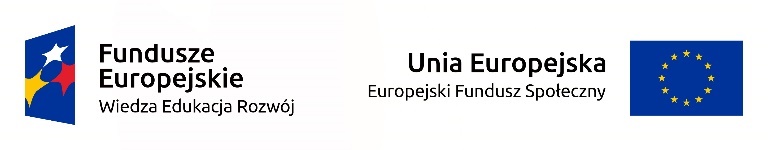 Uwaga: Logotypy (belki logotypów) wskazane w pkt. A i B mogą być stosowane wyłącznie w pełnej kolorystyce. Jeżeli nie jest to możliwe na danym materiale, Wykonawca zobowiązany jest do niezwłocznego powiadomienia o tym Zamawiającego.W przypadku braku możliwości oznakowania materiałów metodą wskazaną przez Zamawiającego, Wykonawca zobowiązany będzie do niezwłocznego poinformowania o tym fakcie Zamawiającego oraz wskazania innej metody znakowania, odpowiednio dobranej do podłoża, gwarantującej jednak jego trwałość. Zamawiający, w przypadku np. braku miejsca na oznakowanie materiału belką logotypów zgodnie z pkt. A  może zdecydować o oznakowaniu materiałów w dwóch miejscach, tj. poza oznaczeniem wskazanym w pkt. A – C, oznakuje materiał w innym miejscu jednym z niżej wskazanych znaków: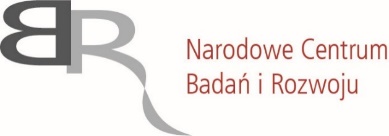 lub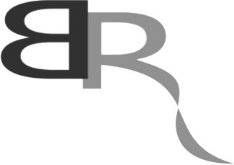 lubNCBRlub
gov.pl/ncbrLogotypy Narodowego Centrum Badań i Rozwoju (Fundusze Europejskie – belka logotypów) oraz logo NCBR zgodne ze wzorami do pobrania ze strony internetowej: https://www.gov.pl/web/ncbr/logotypy lub sam sygnet logo NCBR lub adres strony internetowej Narodowego Centrum Badań i Rozwoju lub skrót NCBR. Wszystkie nadruki powinny zostać wykonane zgodnie ze wzorami oraz kolorami pantonów zawartych w materiałach udostępnionych przez Zamawiającego. Zamawiający dopuszcza możliwość wykonania nadruków w innych wersjach kolorystycznych, tj. w wersji achromatycznej lub monochromatycznej, z zastrzeżeniem logotypów wskazanych w pkt. A i B.W ramach realizacji zamówienia Wykonawca przygotuje do akceptacji Zamawiającego projekty graficzne znakowania na materiałach promocyjnych.Termin wykonania zamówienia21 maja 2022 r. – organizacja, montaż, demontaż stoiska wystawienniczego31 maja 2022 r. - dostawa niewykorzystanych materiałów do siedziby ZamawiającegoInformacje o warunkach udziału w postępowaniu oraz opis sposobu dokonywania oceny ich spełnianiawiedza i doświadczenie Wykonawcy, niezbędne do wykonania zamówienia:Wykonawca powinien wykazać, w ciągu ostatnich 3 lat przed upływem terminu składania ofert, a jeżeli okres prowadzenia działalności jest krótszy - w tym okresie, wiedzą i doświadczeniem w realizacji zamówienia, w postaci należytego wykonania co najmniej 2 usług w zakresie kompleksowej organizacji imprezy o charakterze rozrywkowym, rekreacyjnym, w zakresie której mieści się zaprojektowanie oraz instalacja stoiska wystawienniczego, wraz z niezbędnym wyposażeniem oraz bieżąca obsługa w czasie wydarzenia, pozwalająca na właściwe funkcjonowanie stoiska, o wartości co najmniej 50 000,00 zł brutto każda.Zamawiający nie dopuszcza sumowania usług z różnych kontraktów w celu uzyskania wartości minimalnej.Na potwierdzenie powyższego Wykonawca złoży wraz z ofertą wykaz zrealizowanych usług oraz kopie protokołów obioru, referencji lub innych dokumentów poświadczających prawidłową realizację zamówienia.Wykaz oświadczeń i dokumentów, które Wykonawca złoży wraz z ofertąPełnomocnictwo upoważniające do złożenia oferty - o ile ofertę składa pełnomocnik.Formularz ofertowy – do wykorzystania wzór, stanowiący Załącznik nr 1 do zapytania ofertowego (zgodnie z opisem z pkt 22 ppkt 1) niniejszego zapytania ofertowego).Projekt graficzny stoiska (wykonanie projektu w programie graficznym, w co najmniej 3 różnych rzutach). W przypadku złożenia przez Wykonawcę dwóch lub więcej koncepcji graficznych stoiska, Zamawiający podda ocenie koncepcję, która została przedstawiona przez Wykonawcę, jako pierwsza w kolejności, tj. oznaczona numerem 1 lub załączona do oferty, jako pierwsza. W przypadku braku projektu graficznego stoiska oferta Wykonawcy zostanie odrzucona.Wykaz zrealizowanych wcześniej usług wraz z dokumentacją poświadczającą prawidłową realizację zamówienia. Do wykorzystania wzór, stanowiący Załącznik nr 2 do zapytania ofertowegoKryteria oraz sposób dokonania oceny ofertZamawiający oceni oferty, przyznając punkty w ramach poszczególnych kryteriów oceny ofert, przyjmując zasadę, że 1% = 1 punkt. Zamawiający dokona wyliczenia punktów dla danej oferty, za każde kryterium, z dokładnością do dwóch miejsc po przecinku i wybierze ofertę z najwyższą liczbą punktów ogółem, spośród ofert niepodlegających odrzuceniu, stosując poniższe zasady:
14.1. Punkty za kryterium „Cena” zostaną obliczone dla każdej oferty wg wzoru:(C min : C b) x W max = liczba punktówgdzie:C min – cena oferty najtańszej,C b – cena oferty badanejW max – waga podkryterium lub maksymalna liczba punktów tu 30Wykonawca za kryterium cena może uzyskać maksymalnie 30 punktów.14.2. Punkty za kryterium „Koncepcja kreatywna” zostaną przyznane na podstawie przedstawionego projektu graficznego, zgodnie z poniższymi zasadami:Koncepcja kreatywna zostanie podzielona na trzy podkryteria:Koncepcja kreatywna – oryginalnośćKoncepcja kreatywna – estetykaKoncepcja kreatywna – aranżacja przestrzeniKoncepcja kreatywna przedstawiona przez Wykonawcę zostanie oceniona przez powołany przez Zamawiającego zespół, zgodnie ze wskazanymi poniżej wymaganiami jakie ma zawierać Koncepcja kreatywna:Koncepcja kreatywna – oryginalność: ocenie podlegać będzie oryginalność wizualno-architektoniczna stoiska poprzez nawiązanie do motywu przewodniego, zgodnie z zapisem SOPZ, który Wykonawca ma wykorzystać przy projektowaniu rozwiązań konstrukcyjno-aranżacyjnych stoiska (temat przewodni tegorocznego Pikniku oraz tematyka innowacyjności, badań, rozwoju, nowości i postępu technicznego) – do 30 punktów;Koncepcja kreatywna – estetyka: ocenie podlegać będzie estetyka projektu,czytelność informacji i prezentowanych danych, kompozycja elementów graficznych, wyrazistość, pozostawanie w pamięci, zgodność kompozycji z aktualnymi trendami graficznymi – do 20 punktów;Koncepcja kreatywna – aranżacja przestrzeni: ocenie podlegać będzie aranżacja stoiska pod kątem praktycznego rozplanowania przestrzeni oraz zastosowanych rozwiązań użytkowo-funkcjonalnych stoiska (temat przewodni tegorocznego Pikniku oraz tematyka innowacyjności, badań, rozwoju, nowości i postępu technicznego) – do 20 punktów;Przydział punktów zgodnie z kryteriami zostanie dokonany poprzez zestawienie przedstawionej przez Wykonawcę Koncepcji kreatywnej, w ramach poszczególnych podkryteriów, z wymaganiami określonymi przez Zamawiającego jakie mają się w niej znaleźć oraz z Koncepcjami kreatywnymi, w ramach poszczególnych podkryteriów, przedstawionymi przez innych Wykonawców. Po dokonaniu wskazanego zestawienia, jeżeli możliwe jest zróżnicowanie przedstawionych przez Wykonawców Koncepcji kreatywnych w zakresie określonego kryterium, zespół oceni kolejność, w jakiej poszczególne Koncepcje kreatywne Wykonawców najlepiej realizują dane kryterium. Jeżeli w określonym kryterium wszystkie przedstawione do oceny Koncepcje kreatywne są jednakowe i nie można ocenić, które z nich w większym lub mniejszym stopniu realizują wskazane kryteria, to wszystkim Wykonawcom przyznawana jest maksymalna liczba punktów możliwa do uzyskania za dane kryterium. Wykonawcy, który przedstawił Koncepcję kreatywną najlepiej realizującą dane kryterium spośród wszystkich przedstawionych przez Wykonawców Koncepcji kreatywnych, przyznaje się maksymalną liczbę punktów możliwą do uzyskania za dane kryterium (najlepsza Koncepcja kreatywna). Wykonawcy, który przedstawił Koncepcję kreatywną nierealizującą danego kryterium albo realizującą je w najmniejszym stopniu, przyznaje się „0” punkt za dane kryterium (najgorsza Koncepcja kreatywna). Natomiast Wykonawcom, których koncepcje kreatywne oceniane są jako realizujące dane kryterium w mniejszym stopniu od najlepszej koncepcji kreatywnej i w większym stopniu od najgorszej Koncepcji kreatywnej przyznaje się liczbę punktów pośrednią.Liczba punktów pośrednich w ramach kryterium Koncepcja kreatywna – oryginalność obliczona będzie zgodnie z poniższym wzorem:(X max – X obliczana) : (X max – 1) x W max = liczba punktówgdzie:X max – ilość ofert (np. 2, 3, 4….n)X obliczana – pozycja oferty badanejW max – waga podkryterium lub maksymalna liczba punktów tu 30Liczba punktów pośrednich w ramach kryterium Koncepcja kreatywna – estetyka obliczona będzie zgodnie z poniższym wzorem:(X max – X obliczana) : (X max – 1) x W max = liczba punktówgdzie:X max – ilość ofert (np. 2, 3, 4….n)X obliczana – pozycja oferty badanejW max – waga podkryterium lub maksymalna liczba punktów tu 20Liczba punktów pośrednich w ramach kryterium Koncepcja kreatywna – aranżacja przestrzeni obliczona będzie zgodnie z poniższym wzorem:(X max – X obliczana) : (X max – 1) x W max = liczba punktówgdzie:X max – ilość ofert (np. 2, 3, 4….n)X obliczana – pozycja oferty badanejW max – waga podkryterium lub maksymalna liczba punktów tu 20Punkty uzyskane przez daną ofertę we wszystkich powyższych podkryteriach zostaną  zsumowane, dając w efekcie liczbę punktów w kryterium „Koncepcja kreatywna”.Wykonawca za kryterium „Koncepcja kreatywna” może uzyskać maksymalnie 70 punktów.Podstawy wykluczenia Wykonawcy z postępowaniuTreść oferty jest niezgodna z Zapytaniem, w szczególności ze szczegółowym opisem przedmiotu zamówieniaInformacje dotyczące kar umownych, które zostaną przewidziane w umowieInformacje dotyczące kar umownych oraz odstąpienia od umowy są zawarte w  Projekcie Umowy, który stanowi załącznik do zapytania ofertowego Przewidywane możliwe zmiany projektowanych postanowień umowy oraz warunki ich dokonaniaZmiany postanowień  umowy zostały określone w  Projekcie Umowy, który stanowi załącznik do zapytania ofertowego.Dodatkowe informacjeZamawiający zastrzega sobie prawo do:Odpowiedzi tylko na wybrane oferty;Negocjacji warunków Zamówienia. Zamawiający dopuszcza możliwość przeprowadzenia negocjacji w formie mailowej z wybranymi Wykonawcami, którzy złożyli oferty. W przypadku przeprowadzenia negocjacji, zostanie z nich sporządzona notatka.Wyboru Wykonawcy bez przeprowadzania negocjacji.Rezygnacji lub unieważnienia Zamówienia przed wyborem najkorzystniejszej oferty podając uzasadnienie.Cena ma być wyrażona w złotych polskich z uwzględnieniem należnego podatku VAT. Cenę oferty należy podać z dokładnością do dwóch miejsc po przecinku (zł/gr). Cena oferty powinna obejmować pełny zakres prac określonych w niniejszym zapytaniu ofertowym oraz uwzględniać wszystkie koszty związane z wykonaniem przedmiotu zamówienia.Wykonawca nie będzie mógł żądać podwyższenia wynagrodzenia, chociażby w czasie zawarcia umowy nie można było przewidzieć rozmiaru lub kosztów tych świadczeń.Za ustalenie świadczeń obejmujących przedmiot zamówienia oraz sposób przeprowadzenia na tej podstawie kalkulacji ofertowego wynagrodzenia odpowiada wyłącznie Wykonawca.W wyniku nieuwzględnienia okoliczności, które mogą wpłynąć na cenę zamówienia Wykonawca ponosić będzie skutki błędów w ofercie. Od Wykonawcy wymagane jest szczegółowe zapoznanie się z warunkami zapytania ofertowego, a także sprawdzenie warunków wykonania zamówienia oraz skalkulowania ceny oferty z należytą starannością.Zamawiający zastrzega sobie prawo akceptacji lub modyfikacji przygotowywanych w ramach  współpracy projektów stoiska itp. oraz sposobów ich znakowania.Zamawiający zastrzega sobie prawo rezygnacji lub zmiany wybranych elementów wyposażenia.Wykonawca przeniesie na Zamawiającego całość autorskich praw majątkowych do utworów powstałych w wyniku realizacji Umowy, bez żadnych ograniczeń czasowych i terytorialnych, na wszelkich znanych w chwili zawarcia Umowy polach eksploatacji, w tym określonych w art. 50 ustawy z dnia 4 lutego 1994 r. o prawie autorskim i prawach pokrewnych (Dz. U. z 2016 r. poz. 666, ze zm.), a w szczególności w zakresie:utrwalania, kopiowania, modyfikowania, wprowadzania do pamięci komputerów i serwerów komputerowych,wystawiania na publiczną prezentację (na ekranie), w tym podczas seminariów i konferencji, a także publicznego udostępniania w taki sposób, aby każdy mógł mieć dostęp w miejscu i w czasie przez siebie wybranym,wykorzystywania w materiałach wydawniczych oraz we wszelkiego rodzaju mediach audio-wizualnych i komputerowych, prawa do korzystania z utworów w całości lub z części oraz ich łączenia z innymi utworami, opracowania poprzez dodanie różnych elementów, uaktualnienie, tłumaczenie na inne językInformacje o sposobie porozumiewania się zamawiającego z wykonawcamiW niniejszym postępowaniu wszelkie pytania, oświadczenia, wnioski, zawiadomienia oraz informacje Zamawiający i Wykonawcy przekazują pisemnie za pomocą poczty elektronicznej: katarzyna.szymczak@ncbr.gov.pl . W przypadku przekazywania oświadczeń, wniosków, zawiadomień i informacji za pomocą poczty elektronicznej każda ze stron jest zobowiązana na żądanie drugiej strony niezwłocznie potwierdzić fakt jej otrzymania. Przy komunikowaniu się konieczne jest wysyłanie podpisanych pism.Termin związania ofertąOkres związania Wykonawcy ofertą wynosi 30 dni. Bieg terminu związania ofertą rozpoczyna się wraz z upływem terminu składania ofert.Opis sposobu przygotowania ofertOferta musi być sporządzona w języku polskim, w postaci elektronicznej w jednym z formatów danych: .pdf, .doc, .docx, .rtf,.xps, .odt i opatrzona kwalifikowanym podpisem elektronicznym lub podpisem zaufanym lub podpisem osobistym. Zamawiający dopuszcza również skan oferty sporządzonej uprzednio w formie pisemnej, z zastrzeżeniem, że na dokumencie znajduje się imienna pieczątka wraz z podpisem osoby sporządzającej ofertę (upoważnianej do reprezentacji Wykonawcy).Wykonawca może złożyć tylko jedną ofertę.Dokumenty sporządzone w języku obcym są składane wraz z tłumaczeniem na język polski.Zamawiający odrzuci ofertę złożoną po terminie składania ofert.Wszelkie informacje stanowiące tajemnicę przedsiębiorstwa w rozumieniu ustawy z dnia 16 kwietnia 1993 r. o zwalczaniu nieuczciwej konkurencji (tj.: Dz. U. z 2020 r. poz. 1013), które Wykonawca zastrzeże, jako tajemnicę przedsiębiorstwa, powinny zostać złożone w osobnym pliku wraz z jednoczesnym zaznaczeniem polecenia „Załącznik stanowiący tajemnicę przedsiębiorstwa". Wykonawca zobowiązany jest, wraz z przekazaniem tych informacji, wykazać spełnienie przesłanek określonych w art. 11 ust. 2 ustawy z dnia 16 kwietnia 1993 r. o zwalczaniu nieuczciwej konkurencji. Zaleca się, aby uzasadnienie zastrzeżenia informacji, jako tajemnicy przedsiębiorstwa było sformułowane w sposób umożliwiający jego udostępnienie. Zastrzeżenie przez Wykonawcę tajemnicy przedsiębiorstwa bez uzasadnienia, będzie traktowane przez Zamawiającego, jako bezskuteczne ze względu na zaniechanie przez Wykonawcę podjęcia niezbędnych działań w celu zachowania poufności objętych klauzulą informacji zgodnie z postanowieniami art. 18 ust. 3 ustawy PZP.Zamawiający nie ujawni informacji stanowiących tajemnicę przedsiębiorstwa w rozumieniu przepisów o zwalczaniu nieuczciwej konkurencji, jeżeli Wykonawca, nie później niż w terminie składania ofert, zastrzegł, że nie mogą być one udostępniane oraz wykazał, iż zastrzeżone informacje stanowią tajemnicę przedsiębiorstwa. Zaleca się, aby uzasadnienie, o którym mowa powyżej było sformułowane w sposób umożliwiający jego udostępnienie innym uczestnikom postępowania.Załączniki które służą do oceny i przyznania punktów w kryterium nie powinny stanowić tajemnicy przedsiębiorstwa.Uwaga:Zastrzegając informacje w ofercie Wykonawca winien mieć na względzie, że zastrzeżona informacja ma charakter tajemnicy przedsiębiorstwa, jeśli spełnia poniższe warunki, określone w art. 11 ust. 2 ustawy o zwalczaniu nieuczciwej konkurencji tj.:ma charakter techniczny, technologiczny, organizacyjny przedsiębiorstwa lub posiada wartość gospodarczą, oraz jako całość lub w szczególnym zestawieniu i zbiorze elementów nie są powszechnie znane osobom zwykle zajmującym się tym rodzajem informacji, albo nie są łatwo dostępne dla takich osób, o ile uprawniony do korzystania z informacji lub rozporządzenia nimi podjął, przy zachowaniu należytej staranności, działania w celu utrzymania ich w poufności. W nawiązaniu do orzecznictwa arbitrażowego i sądowego, należy przyjąć, iż sferą tajemnicy można objąć tylko takie informacje, które są znane jedynie poszczególnym osobom lub określonej grupie osób. Obszar ten nie może się rozciągać na informacje powszechnie znane lub te, o których treści każdy zainteresowany może się legalnie dowiedzieć.Zamawiający zaleca, aby informacje zastrzeżone, jako tajemnica przedsiębiorstwa były przez Wykonawcę złożone w oddzielnym pliku oznaczonym, jako tajemnica przedsiębiorstwa. Brak jednoznacznego wskazania, które informacje stanowią tajemnicę przedsiębiorstwa oznaczać będzie, że wszelkie oświadczenia i zaświadczenia składane w trakcie niniejszego postępowania są jawne bez zastrzeżeń.Zamawiający informuje, że w przypadku kiedy Wykonawca otrzyma od niego wezwanie w celu wyjaśnienia rażąco niskiej ceny, a złożone przez niego wyjaśnienia i/lub dowody stanowić będą tajemnicę przedsiębiorstwa w rozumieniu ustawy o zwalczaniu nieuczciwej konkurencji Wykonawcy będzie przysługiwało prawo zastrzeżenia ich, jako tajemnica przedsiębiorstwa. Przedmiotowe zastrzeżenie Zamawiający uzna za skuteczne wyłącznie w sytuacji kiedy Wykonawca oprócz samego zastrzeżenia, jednocześnie wykaże, iż dane informacje stanowią tajemnicę przedsiębiorstwa w rozumieniu przepisów o zwalczaniu nieuczciwej konkurencji.Wykonawca w szczególności nie może zastrzec w ofercie informacji: przekazywanych po otwarciu ofert;które są jawne na mocy odrębnych przepisów;cen jednostkowych stanowiących podstawę wyliczenia ceny oferty.Wszelkie negatywne konsekwencje mogące wyniknąć z niezachowania powyższych wymagań będą obciążały Wykonawcę.Do przygotowania oferty zaleca się wykorzystanie Formularza Oferty, którego wzór stanowi Załącznik nr 1 do zapylania ofertowego. W przypadku, gdy Wykonawca nie korzysta z przygotowanego przez Zamawiającego wzoru, w treści oferty należy zamieścić wszystkie informacje wymagane w Formularzu Ofertowym.Wykaz oświadczeń i dokumentów, które Wykonawca złoży wraz z ofertą:Pełnomocnictwo upoważniające do złożenia oferty - o ile ofertę składa pełnomocnik.Formularz ofertowy – do wykorzystania wzór, stanowiący Załącznik nr 1 do zapytania ofertowego (zgodnie z opisem z pkt 22 ppkt 1) niniejszego zapytania ofertowego).Projekt graficzny stoiska (wykonanie projektu w programie graficznym, w co najmniej 3 różnych rzutach). W przypadku złożenia przez Wykonawcę dwóch lub więcej koncepcji graficznych stoiska, Zamawiający podda ocenie koncepcję, która została przedstawiona przez Wykonawcę, jako pierwsza w kolejności, tj. oznaczona numerem 1 lub załączona do oferty, jako pierwsza. W przypadku braku projektu graficznego stoiska oferta Wykonawcy zostanie odrzuconaWykaz zrealizowanych wcześniej usług wraz z dokumentacją poświadczającą prawidłową realizację zamówienia; Poprawienie omyłek w ofercieZamawiający poprawi w ofercie, w szczególności:oczywiste omyłki pisarskie – bezsporne, nie budzące wątpliwości omyłki dotyczące wyrazów, np.: widoczna mylna pisownia wyrazu, ewidentny błąd gramatyczny, niezamierzone opuszczenie wyrazu lub jego części, ewidentny błąd rzeczowy np.: 31 kwietnia 2020 r., rozbieżność pomiędzy ceną wpisaną liczbą i słownie; oczywiste omyłki rachunkowe z uwzględnieniem konsekwencji rachunkowych dokonanych poprawek – omyłki dotyczące działań arytmetycznych na liczbach, np.: błędny wynik działania matematycznego wynikający z dodawania, odejmowania, mnożenia i dzielenia;inne omyłki - polegające na niezgodności oferty z dokumentami zamówienia, niepowodujące istotnych zmian w treści oferty.poprawieniu omyłek w ofercie Zamawiający niezwłocznie zawiadomi Wykonawcę, którego oferta została poprawiona.W przypadku, o którym mowa w ust. 1 pkt 3 powyżej, Zamawiający wyznaczy Wykonawcy odpowiedni termin na wyrażenie zgody na poprawienie w ofercie omyłki lub zakwestionowanie jej poprawienia. Brak odpowiedzi w wyznaczonym terminie uznaje się za wyrażenie zgody na poprawienie omyłki.Wykaz załączników do ZapytaniaFormularz oferty – Załącznik nr 1Wykaz usług – Załącznik nr 2ZATWIERDZAMDorota ToczyskaDyrektor Działu Komunikacji i Marketingu Strategicznego /podpisano elektronicznie/Załącznik nr 1 do zapytania ofertowegoFORMULARZ OFERTOWYPEŁNA NAZWA PODMIOTU: ............................................................................................ADRES Z KODEM POCZTOWYM: ....................................................................................TELEFON: ………….…………………….............ADRES E-MAIL: ....................................................NUMER NIP:………………...…………................NUMER REGON: ..................................................Nawiązując do zapytania ofertowego dot. przedmiotu zamówienia ………….................. wartość wykonania przedmiotu zamówienia, w pełnym rzeczowym zakresie ujętym w zapytaniu wynosi:Zamówienie podstawowe:Cena netto: (słownie cena netto: …………………………………………………………...)Wysokość stawki podatku VAT: ……………… %Wartość podatku VAT (cena netto x stawka VAT): …………………………słownie złotych: …………………………………Cena brutto (cena netto + wartość podatku VAT): …………………………….… zł (słownie cena brutto*: …………………………………………………………...)*Cena oferty brutto jest ceną obejmującą wszystkie koszty i składniki związane z realizacją zamówienia (w tym m.in. ewentualne upusty i rabaty oraz przeniesienie na Zamawiającego praw, o których mowa w § …. Projektowanych Postanowień Umowy).Zamówienie opcjonalne:KREDKICena netto za 1 szt.(przy zamówieniu min. 100 szt. i maks. 400 szt.).: (słownie cena netto: …………………………………………………………...)Wysokość stawki podatku VAT: ……………… %Wartość podatku VAT (cena netto x stawka VAT): …………………………słownie złotych: …………………………………Cena brutto za 1 szt. (cena netto + wartość podatku VAT): …………………………….… zł (słownie cena brutto*: …………………………………………………………...)BIDONCena netto za 1 szt. (przy zamówieniu min. 100 szt. i maks. 400 szt.): (słownie cena netto: …………………………………………………………...)Wysokość stawki podatku VAT: ……………… %Wartość podatku VAT (cena netto x stawka VAT): …………………………słownie złotych: …………………………………Cena brutto za 1 szt. (cena netto + wartość podatku VAT): …………………………….… zł (słownie cena brutto*: …………………………………………………………...)WOREK ZE SZNURKIEM Z NADRUKIEMCena netto za 1 szt. (przy zamówieniu min. 100 szt. i maks. 400 szt.): (słownie cena netto: …………………………………………………………...)Wysokość stawki podatku VAT: ……………… %Wartość podatku VAT (cena netto x stawka VAT): …………………………słownie złotych: …………………………………Cena brutto za 1 szt. (cena netto + wartość podatku VAT): …………………………….… zł (słownie cena brutto*: …………………………………………………………...)SŁOMKI PAPIEROWECena netto za 1 szt. (przy zamówieniu min. 100 szt. i maks. 400 szt.): (słownie cena netto: …………………………………………………………...)Wysokość stawki podatku VAT: ……………… %Wartość podatku VAT (cena netto x stawka VAT): …………………………słownie złotych: …………………………………Cena brutto za 1 szt. (cena netto + wartość podatku VAT): …………………………….… zł (słownie cena brutto*: …………………………………………………………...)Oświadczamy, że:Nie wnosimy żadnych zastrzeżeń do opisu przedmiotu zamówienia.Spełniamy wszystkie wymagania zawarte w szczegółowym opisie przedmiotu zamówienia.Uważamy się za związanych niniejszą ofertą 30 dni od dnia upływu terminu składania ofert.Jestem małym/średnim przedsiębiorcą: TAK/NIE.Oferta została złożona na … stronach, ponumerowanych od nr … do nr …Oświadczam, że wypełniłem/-am obowiązki informacyjne przewidziane w art. 13 lub art. 14 RODO) wobec osób fizycznych, od których dane osobowe bezpośrednio lub pośrednio pozyskałem w celu złożenia oferty w niniejszym postępowaniu. Oświadczam, że uzyskałem zgody osób biorących udział w przygotowaniu oferty, a także wyrażam zgodę na przetwarzanie moich danych osobowych przez Narodowe Centrum Badań i Rozwoju z siedzibą w Warszawa 00-695, Nowogrodzka 47a, i przyjmuję do wiadomości, że moje dane podane w ofercie będą przetwarzane w celu związanym z postępowaniem. Oświadczam(-y), iż realizację przedmiotu zamówienia: w zakresie ………………………………………………………. powierzę(-my) podwykonawcy(-om), po zawarciu stosownej umowy.………………………………                                  	            ……………………………….       miejscowość, data                                                             imię i nazwisko osoby podpisującej Formularz ofertowy upoważnionej do reprezentowania WykonawcyZałącznik nr 2 do zapytania ofertowegoPełna nazwa Wykonawcy/Wykonawców…………………………………………………………………………………………………………………………………………………………………………………………………………………………………………………………………………………………………………………………(pełna nazwa/firma, adres, w zależności od podmiotu: NIP/PESEL, KRS/CEiDG)reprezentowany przez:……………………………………………………………………………………………………………(imię, nazwisko, stanowisko/podstawa do reprezentacji)Wykaz USŁUG Dotyczy: zapytania ofertowego, którego przedmiotem jest: Kompleksowe przygotowanie i wyposażenie stoiska Narodowego Centrum Badań i Rozwoju, na potrzeby 25. Pikniku Naukowego, organizowanego przez Polskie Radio i Centrum Nauki Kopernik w dniu 21 maja 2022 r.W zakresie niezbędnym do wykazania spełnienia warunku wiedzy i doświadczenia, o którym mowa w rozdziale VII pkt 2.1 SWZ, w okresie ostatnich 3 (trzech) lat przed upływem terminu składania ofert, a jeżeli okres prowadzenia działalności jest krótszy – w tym okresie.Do powyższego wykazu załączam dowody potwierdzające, że wskazane w nim usługi, o których mowa w pkt 11 zapytania ofertowego, zostały wykonane należycie. …………….……., dnia …………………. r.……………………………….Imię i nazwiskopodpisano elektronicznieLp.KryteriumWagaPunkty1.Cena30%30 pkt2.Koncepcja kreatywna70%70 pktWymaganie Zamawiającego:Wykonawca powinien wykazać, w ciągu ostatnich 3 lat przed upływem terminu składania ofert, a jeżeli okres prowadzenia działalności jest krótszy - w tym okresie, wiedzą i doświadczeniem w realizacji zamówienia, w postaci należytego wykonania co najmniej 2 usług w zakresie kompleksowej organizacji imprezy o charakterze rozrywkowym, rekreacyjnym, w zakresie której mieści się zaprojektowanie oraz instalacja stoiska wystawienniczego, wraz z niezbędnym wyposażeniem oraz bieżąca obsługa w czasie wydarzenia, pozwalająca na właściwe funkcjonowanie stoiska, o wartości co najmniej 50 000,00 zł brutto każda.Zamawiający nie dopuszcza sumowania usług z różnych kontraktów w celu uzyskania wartości minimalnej.Wymaganie Zamawiającego:Wykonawca powinien wykazać, w ciągu ostatnich 3 lat przed upływem terminu składania ofert, a jeżeli okres prowadzenia działalności jest krótszy - w tym okresie, wiedzą i doświadczeniem w realizacji zamówienia, w postaci należytego wykonania co najmniej 2 usług w zakresie kompleksowej organizacji imprezy o charakterze rozrywkowym, rekreacyjnym, w zakresie której mieści się zaprojektowanie oraz instalacja stoiska wystawienniczego, wraz z niezbędnym wyposażeniem oraz bieżąca obsługa w czasie wydarzenia, pozwalająca na właściwe funkcjonowanie stoiska, o wartości co najmniej 50 000,00 zł brutto każda.Zamawiający nie dopuszcza sumowania usług z różnych kontraktów w celu uzyskania wartości minimalnej.Wymaganie Zamawiającego:Wykonawca powinien wykazać, w ciągu ostatnich 3 lat przed upływem terminu składania ofert, a jeżeli okres prowadzenia działalności jest krótszy - w tym okresie, wiedzą i doświadczeniem w realizacji zamówienia, w postaci należytego wykonania co najmniej 2 usług w zakresie kompleksowej organizacji imprezy o charakterze rozrywkowym, rekreacyjnym, w zakresie której mieści się zaprojektowanie oraz instalacja stoiska wystawienniczego, wraz z niezbędnym wyposażeniem oraz bieżąca obsługa w czasie wydarzenia, pozwalająca na właściwe funkcjonowanie stoiska, o wartości co najmniej 50 000,00 zł brutto każda.Zamawiający nie dopuszcza sumowania usług z różnych kontraktów w celu uzyskania wartości minimalnej.Nazwa i zakres usługi …………………………………………………………..…………………………………………………………..Data wykonania usługi(należy podać datę rozpoczęcia 
i zakończenia wskazanej usługi)od …..…/…..…./…...............  do …..…/…..…./…...............                           (dzień / miesiąc / rok)Odbiorca (podmiot, który zlecał wykonanie usługi)…………….………………………….………………………….………………………….…………….(nazwa i adres)Wartość usługi brutto……………………………………………………….Dokument potwierdzający należyte wykonanie wyżej wymienionej usługi Nr załącznika do oferty - …………………..………….Nazwa i zakres usługi …………………………………………………………..…………………………………………………………..Data wykonania usługi(należy podać datę rozpoczęcia 
i zakończenia wskazanej usługi)od …..…/…..…./…...............  do …..…/…..…./…...............                           (dzień / miesiąc / rok)Odbiorca (podmiot, który zlecał wykonanie usługi)…………….………………………….………………………….………………………….…………….(nazwa i adres)Wartość usługi brutto……………………………………………………….Dokument potwierdzający należyte wykonanie wyżej wymienionej usługi Nr załącznika do oferty - …………………..…………